Formularz zgłoszenia noclegu„Zanocuj w lesie”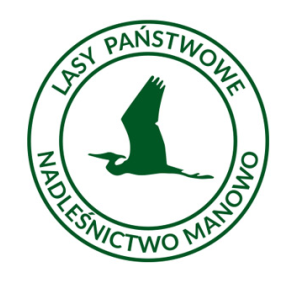 *Oświadczam, że   zapoznałem się   z  klauzulą informacyjną dotyczącą przetwarzania moich danych osobowych i wyrażam  zgodę na   ich gromadzenie.*Zapoznałem się z regulaminem obowiązującym na obszarze objętym programem „Zanocuj w lesie”Zgłoszenie należy przesłać na adres Nadleśnictwa Manowo manowo@szczecinek.lasy.gov.pl nie później niż na 2 dni robocze przed planowanym noclegiemKLAUZULA INFORMACYJNA O PRZETWARZANIU DANYCH OSOBOWYCHW związku z realizacją wymogów Rozporządzenia Parlamentu Europejskiego i Rady (UE) 2016/679 z dnia 27 kwietnia 2016 r. w sprawie ochrony osób fizycznych w związku z przetwarzaniem danych osobowych i w sprawie swobodnego przepływu takich danych oraz uchylenia dyrektywy 95/46/WE (ogólne rozporządzenie o ochronie danych), zwanym dalej: RODO, informujemy o zasadach przetwarzania danych osobowych oraz o przysługujących prawach z tym związanych.Poniższe zasady stosuje się począwszy od 25 maja 2018 roku.Administrator danych osobowychAdministratorem danych osobowych jest Nadleśnictwo Manowo z siedzibą ul. Koszalińska 35, 76-015 Manowo. Kontakt drogą elektroniczną na adres manowo@szczecinek.lasy.gov.pl , telefonicznie pod numerem 94 318-32-91 lub tradycyjną pocztą na adres wskazany powyżej. Administrator danych, mając na uwadze założenia art. 5 RODO, stosuje przy przetwarzaniu danych zasady: zgodności z prawem, rzetelności i przejrzystości, ograniczenia celu, minimalizacji danych, prawidłowości, ograniczenia przechowywania oraz integralności i poufności.W sprawach związanych z ochroną danych proszę kontaktować się pod adresem e-mail: iod.manowo@szczecinek.lasy.gov.pl, adres korespondencyjny i telefon wskazany w punkcie 1Cele i podstawy przetwarzaniaNadleśnictwo Manowo jako administrator przetwarza dane osobowe m.in. identyfikacyjne, kontaktowe oraz dane pochodzące z monitoringu wizyjnego w celu:realizacji zadań nałożonych na Nadleśnictwo Manowo na mocy ustawy o lasach
z dnia 28 września 1991r. (Dz.U. z 2020  poz. 1463 ) oraz Statutu PGL LP, jak również w umowach zawartych do realizacji tych zadań,wykazania przestrzegania przepisów dotyczących przetwarzania danych osobowych przez okres, w którym Nadleśnictwo Manowo zobowiązane jest do zachowania danych lub dokumentów je zawierających dla udokumentowania spełnienia wymagań prawnych i umożliwienia kontroli ich przez organy publiczne.Dane te są przetwarzane wyłącznie w niezbędnym zakresie, uzasadnionym wyżej opisanym celom przetwarzania.Podstawami prawnymi przetwarzania danych osobowych przez Nadleśnictwo Manowo są:art. 6 ust. 1 lit.b RODO, zgodnie z którym przetwarzanie danych osobowych jest zgodne z prawem, jeżeli jest niezbędne do wykonania umowy, której stroną jest osoba, której dane dotyczą, lub do podjęcia działań na żądanie osoby, której dane dotyczą, przed zawarciem umowy;art. 6 ust. 1 lit. c RODO, zgodnie z którym przetwarzanie danych osobowych jest zgodne z prawem, jeżeli jest niezbędne do wypełnienia obowiązku prawnego ciążącego na administratorze.Okres przechowywania danychDane osobowe będą przetwarzane przez czas niezbędny do realizacji celów, wykonania zadania / umowy,. jak również na okres archiwizacji dokumentacji, zgodnie z Jednolitym Rzeczowym Wykazem Akt dla PGL LP.Odbiorcy danychDane osobowe udostępniane są upoważnionym pracownikom Nadleśnictwa w ramach zadań realizowanych zgodnie z zakresem obowiązków. Dane osobowe mogą zostać ujawnione jednostkom organizacyjnym PGL Lasy Państwowe, podwykonawcom (podmioty przetwarzające), tj. kancelarie prawne, biegli rewidenci, podmioty świadczące usługi w zakresie dostarczenia korespondencji związanej z realizacją zadań oraz innym instytucjom upoważnionym z mocy obowiązującego prawa powszechnego.Prawa osób, których dane dotyczą:Zgodnie z RODO, przysługuje Pani/Panu:prawo dostępu do swoich danych oraz otrzymania ich kopii;prawo do sprostowania (poprawiania) swoich danych;prawo do usunięcia danych, ograniczenia przetwarzania danych;prawo do wniesienia skargi do organu nadzorczego – Prezesa Urzędu Ochrony Danych Osobowych.Informacja o wymogu/dobrowolności podania danychPodanie danych ma charakter dobrowolny, ale jest konieczne do realizacji celów, wykonania zadania / umowy. Zautomatyzowane podejmowanie decyzjiNie podejmujemy decyzji w sposób zautomatyzowany.Dane osobowe:	Dane osobowe:	Dane osobowe:	Dane osobowe:	Dane osobowe:	Imię i nazwisko(osoby zgłaszającej noclegi)Tel kontaktowyAdres email(Na ten adres zostanie wysłana zgoda na nocleg)Dane noclegowe:Dane noclegowe:Dane noclegowe:Dane noclegowe:Dane noclegowe:Daty noclegówoddoLiczba osóbPlanowane miejsce biwakowania( Nr obszaru, lokalizacja )